Publicado en  el 02/12/2016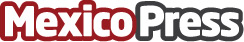 Más de 7 mil niños infectados de SIDA en MéxicoHoy en día México pasa por una etapa difícil, es uno de los países más altos que se han registrado el contagio del SIDA, sin embargo, son varias las campañas que han pedido concientizar el abuso de relaciones sexuales sin ningún medio de protección y estudios médicos y los resultados han sido nulos, como consecuencia ya se cuenta en México con más de 7 mil 500 niños contagiados por VIHDatos de contacto:Nota de prensa publicada en: https://www.mexicopress.com.mx/mas-de-7-mil-ninos-infectados-de-sida-en-mexico Categorías: Nacional Medicina alternativa http://www.mexicopress.com.mx